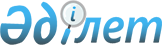 "Қосүйеңкі ауылдық округінің 2023-2025 жылдарға арналған бюджеті туралы" Жаңақорған ауданы мәслихатының 2022 жылғы 29 желтоқсандағы № 346 шешіміне өзгерістер енгізу туралыҚызылорда облысы Жаңақорған аудандық мәслихатының 2023 жылғы 1 желтоқсандағы № 123 шешімі
      Жаңақорған ауданының мәслихаты ШЕШІМ ҚАБЫЛДАДЫ:
      1. "Қосүйеңкі ауылдық округінің 2023-2025 жылдарға арналған бюджеті туралы" Жаңақорған ауданы мәслихатының 2022 жылғы 29 желтоқсандағы № 346 шешіміне мынадай өзгерістер енгізілсін:
      1-тармақ жаңа редакцияда жазылсын:
      "1. Қосүйеңкі ауылдық округінің 2023–2025 жылдарға арналған бюджеті тиісінше 1, 2 және 3-қосымшаларға сәйкес, оның ішінде 2023 жылға мынадай көлемде бекiтiлсiн:
      1) кірістер – 123766,7 мың теңге, оның ішінде:
      салықтық түсімдер – 1 680 мың теңге;
      салықтық емес түсімдер – 0;
      негізгі капиталды сатудан түсетін түсімдер – 0;
      трансферттердің түсімдері – 122086,7 мың теңге;
      2) шығындар – 125 109,3 мың теңге;
      3) таза бюджеттік кредиттеу – 0;
      бюджеттік кредиттер – 0;
      бюджеттік кредиттерді өтеу – 0;
      4) қаржы активтерімен операциялар бойынша сальдо – 0:
      қаржы активтерін сатып алу – 0;
      мемлекеттік қаржы активтерін сатудан түсетін түсімдер – 0;
      5) бюджет тапшылығы (профициті) – -1342,6 мың теңге;
      6) бюджет тапшылығын қаржыландыру (профицитін пайдалану) –1342,6 мың теңге.".
      көрсетілген шешімнің 1-қосымшасы осы шешімнің қосымшасына сәйкес жаңа редакцияда жазылсын.
      2. Осы шешім 2023 жылғы 1 қаңтарынан бастап қолданысқа енгізіледі. Қосүйеңкі ауылдық округінің 2023 жылға арналған бюджеті
					© 2012. Қазақстан Республикасы Әділет министрлігінің «Қазақстан Республикасының Заңнама және құқықтық ақпарат институты» ШЖҚ РМК
				
      Жаңақорған ауданы мәслихатының төрағасы 

Ғ.Сопбеков
Жаңақорған ауданы маслихатының
2023 жылғы 1 желтоқсандағы
№ 123 шешіміне 1-қосымшаЖаңақорған ауданы маслихатының
2022 жылғы 29 желтоқсандағы
№ 346 шешіміне 1-қосымша
Санаты
Санаты
Санаты
Санаты
Сомасы, мың теңге
Сыныбы
Сыныбы
Сыныбы
Сомасы, мың теңге
Ішкі сыныбы
Ішкі сыныбы
Сомасы, мың теңге
Атауы
I. КІРІСТЕР
123766,7
1
Салықтық түсімдер
1680
01
Табыс салығы 
260
2
Жеке табыс салығы
260
04
Меншiкке салынатын салықтар
1420
1
Мүлiкке салынатын салықтар
143
3
Жер салығы
44
4
Көлiк құралдарына салынатын салық
1200
5
Біріңғай жер салығы
33
4
Трансферттердің түсімдері
122086,7
02
Мемлекеттiк басқарудың жоғары тұрған органдарынан түсетiн трансферттер
122086,7
3
Аудандардың (облыстық маңызы бар қаланың) бюджетінен трансферттер
122086,7
Функционалдық топ
Функционалдық топ
Функционалдық топ
Функционалдық топ
Сомасы, мың
теңге
Бюджеттік бағдарламалардың әкімшісі
Бюджеттік бағдарламалардың әкімшісі
Бюджеттік бағдарламалардың әкімшісі
Сомасы, мың
теңге
Бағдарлама
Бағдарлама
Сомасы, мың
теңге
Атауы
Сомасы, мың
теңге
II. ШЫҒЫНДАР
125109,3
01
Жалпы сипаттағы мемлекеттiк қызметтер
36 108
124
Аудандық маңызы бар қала, ауыл, кент, ауылдық округ әкімінің аппараты
36 108
001
Аудандық маңызы бар қала, ауыл, кент, ауылдық округ әкімінің қызметін қамтамасызету жөніндегі қызметтер
36 108
06
Әлеуметтiк көмек және әлеуметтiк қамсыздандыру
1993
124
Аудандық маңызы бар қала, ауыл, кент, ауылдық округ әкімінің аппараты
1993
003
Мұқтаж азаматтарға үйде әлеуметтік көмек көрсету
1993
07
Тұрғын үй-коммуналдық шаруашылық
22 990,4
124
Аудандық маңызы бар қала, ауыл, кент, ауылдық округ әкімінің аппараты
22 990,4
008
Елді мекендерде көшелерді жарықтандыру
15 996,6
009
Елді мекендердің санитариясын қамтамасыз ету
266
011
Елді мекендерді абаттандыру мен көгалдандыру
6727,8
08
Мәдениет, спорт, туризм және ақпараттық кеңістiк
16 064
124
Аудандық маңызы бар қала, ауыл, кент, ауылдық округ әкімінің аппараты
16 064
006
Жергілікті деңгейде мәдени-демалыс жұмысын қолдау
15 793
124
Аудандық маңызы бар қала, ауыл, кент, ауылдық округ әкімінің аппараты
271
028
Жергілікті деңгейде денешынықтыру- сауықтыру және спорттық ісшараларды өткізу
271
12
Көлік және коммуникация
47 003,3
124
Аудандық маңызы бар қала, ауыл, кент, ауылдық округ әкімінің аппараты
47 003,3
045
Елді мекен көшелеріндегі автомобиль жолдарын күрделі және орташа жөндеу
47 003,3
15
Трансферттер
950,6
124
Аудандық маңызы бар қала, ауыл, кент, ауылдық округ әкімінің аппараты
950,6
048
Пайдаланылмаған(толық пайдаланылмаған) нысаналы трансферттерді қайтару
950,6
3. Таза бюджеттік кредит беру
0
4. Қаржы активтерімен жасалатын операциялар бойынша сальдо
0
5. Бюджет тапшылығы (профициті)
-1342,6
6. Бюджет тапшылығын қаржыландыру (профицитті пайдалану)
1342,6
8
Бюджет қаражаттарының пайдаланылатын қалдықтары
1342,6
01
Бюджет қаражатының қалдығы
1342.6
1
Бюджет қаражатының бос қалдықтары
1342.9
2
Есепті кезең соңындағыбюджет қаражатының қалдықтары
0,3